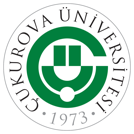 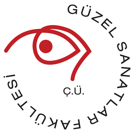 ÇUKUROVA ÜNİVERSİTESİ GÜZEL SANATLAR FAKÜLTESİGRAFİK BÖLÜM BAŞKANLIĞINAKAYIT DONDURMA DİLEKÇESİBölümünüz ................................... numaralı öğrencisiyim. Aşağıda belirttiğim ve ekte sunduğum belge uyarınca öğrenim süremin 20…– 20… Eğitim-Öğretim yılı eğitim-öğretim yılı Güz/Bahar yarıyılından itibaren .................................. yarıyıl dondurulmasını istiyorum.Gereğini saygılarımla arz ederim.Mazeret Nedeni: Dilekçe Eki:Adı-Soyadı : …………………………………………………… 		İMZA:Telefon No : ……………………………………………………E-Posta:………………………………………………………..Tarih: 	         ......../........./20......ÖNEMLİ NOT:Kayıt dondurma taleplerinin değerlendirilmeye alınması için Ç.Ü. Önlisans ve Lisans Eğitim-Öğretim ve sınav yönetmeliğinin 32. ve 33.maddelerindeki mazeretlerin oluşmuş ve belgelendirilmesi gerekmektedir.